Anmeldung zur Wochenendfahrt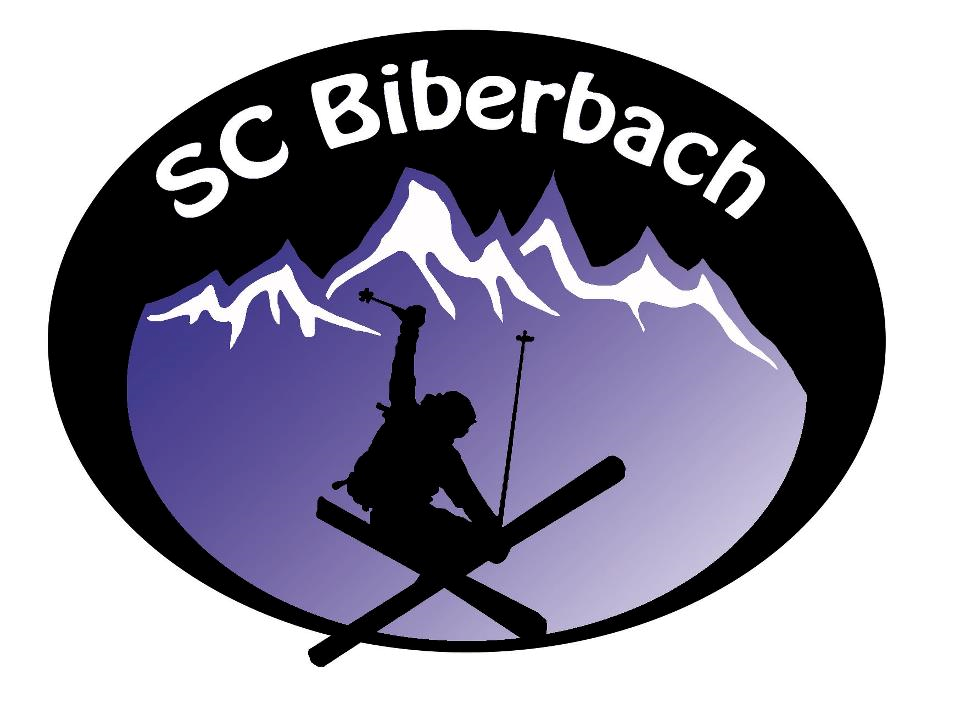 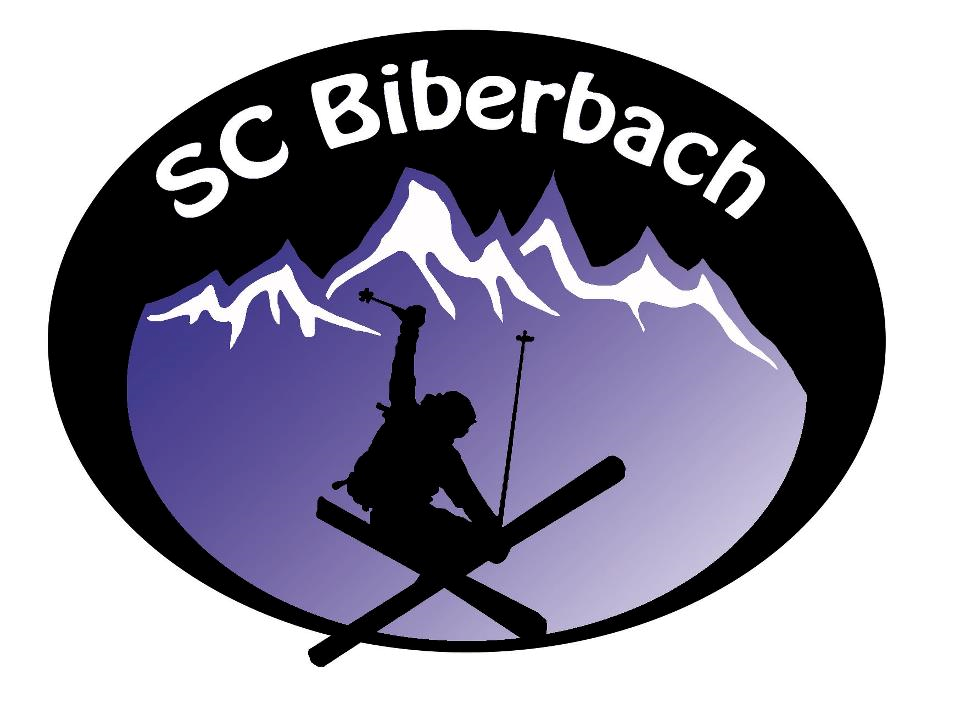      vom 26. – 28. Februar 2021Name	Vorname	……………………………………………………………………………………………Geburtsdatum	Geburtsort (beides für Hotel) ………………………………………………………………….………………………...Adresse, Wohnort 	Telefonnummer………………………………………………………………….………………………...Zustieg	Unter 18 Jahren Erziehungsberechtigter ……………………………………………………………………………………………Zur Brotzeit auf der Rückfahrt im Bus gibt es 1 Paar Wiener	Vereinsmitglied:	□ Ja		□ Nein		                  Vereinsmitglied: 220,00 €	            Nichtmitglied: 230,00 €Einzelzimmer □ Ja 		Zuschlag 2 x 17,00 = 34,00 €Die Gesamtkosten für Hotel und Busfahrt betragen …………………..  €  Anmeldeschluss ist der 16.12.2020, die Anmeldung ist verbindlich. Achtung!Aufgrund der noch nicht vorhersagbaren Corona-Lage ist noch keine Überweisung zu tätigen, hierzu kommt dann eine separate Aufforderung.Datum und Unterschrift  …………………………………………………………………….………...Kleingedrucktes: Die Anmeldung ist verbindlich. Bei Absage von der Fahrt durch den Teilnehmer, werden bereits angefallene Kosten einbehalten bzw. eingefordert. Der Veranstalter übernimmt keinerlei Haftung.